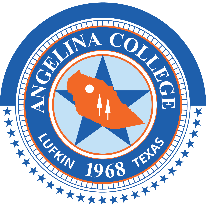 ANGELINA COLLEGEBOARD OF TRUSTEESBoard Committee AgendasOctober 18, 20225:45 p.m. Call to OrderStudent Affairs & Athletics Discussion of Athletics leadership transitionPresentation of Diversity & Inclusion Annual CalendarDiscussion of serving students in poverty and the working poor Tour of newly created student lounge and “nonquiet” study spaceDiscussion of student retention & graduation initiatives – moving the needle on outcomesAdjourn